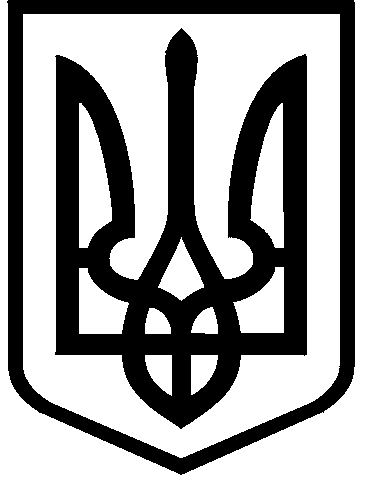 КИЇВСЬКА МІСЬКА РАДА  II СЕСІЯ  IХ  СКЛИКАННЯРІШЕННЯ____________№__________ПРОЄКТПро затвердження Статуту комунальної установи «Фонд модернізації та розвитку житлового фонду міста Києва» виконавчого органу Київської міської ради (Київської міської держаної адміністрації)Відповідно до статей 57, 119 Господарського кодексу України, Закону України «Про місцеве самоврядування», з метою виконання підпункту 5.2 пункту 5 рішення Київської міської ради від 07 жовтня 2021 року                               № 2747/2788 «Про створення комунальної установи «Фонд модернізації та розвитку житлового фонду міста Києва»», Київська міська рада ВИРІШИЛА:Затвердити Статут комунальної установи «Фонд модернізації та розвитку житлового фонду міста Києва» виконавчого органу Київської міської ради (Київської міської держаної адміністрації), що додається.Комунальній установі «Фонд модернізації та розвитку житлового фонду міста Києва» виконавчого органу Київської міської ради (Київської міської держаної адміністрації) забезпечити реєстрацію статуту у порядку, встановленому законодавством України.Офіційно оприлюднити це рішення в установленому порядку.Контроль за виконання цього рішення покласти на постійну комісію Київської міської ради з питань житлово-комунального господарства та паливно-енергетичного комплексу та постійну комісію Київської міської ради з питань власності.     Київський міський голова                                                        Віталій КЛИЧКОПОДАННЯ:Депутати Київської міської ради   - Постійна комісія Київської міської ради			з питань житлово-комунального господарства та паливно-енергетичного комплексу:Голова постійної комісії                                                   Олександр БРОДСЬКИЙСекретар постійної комісії                                               Тарас КРИВОРУЧКОПерший заступник голови постійної комісії                  Віталій ПАВЛИКПерший заступник голови постійної комісії                  Юрій ТИХОНОВИЧЧлен постійної комісії                                                      Олександр ПОПОВЧлен постійної комісії                                                      Олеся САМОЛУДЧЕНКО   ПОГОДЖЕННЯ:Постійна комісія Київської міської ради з питань житлово-комунальногогосподарства та паливно-енергетичного комплексуГолова                                                                                Олександр БРОДСЬКИЙСекретар                                                                             Тарас КРИВОРУЧКОПостійна комісія Київської міської радиз питань власностіГолова                                                                              Михайло ПРИСЯЖНЮКСекретар                                                                          Сергій АРТЕМЕНКОВ.о. начальника управління правового забезпечення діяльності Київської міської ради                                                  Валентина ПОЛОЖИШНИК